Please submit this completed form to DATCPEventRequest@wisconsin.govOS-8.docx 11/2018OS-8.docx 11/2018OS-8.docx 11/2018OS-8.docx 11/2018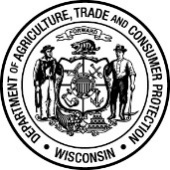 Wisconsin Department of Agriculture, Trade and Consumer ProtectionOffice of the SecretaryPO Box 8911,   Madison, WI 53708-8911Phone: (608) 224-5015Wisconsin Department of Agriculture, Trade and Consumer ProtectionOffice of the SecretaryPO Box 8911,   Madison, WI 53708-8911Phone: (608) 224-5015Wisconsin Department of Agriculture, Trade and Consumer ProtectionOffice of the SecretaryPO Box 8911,   Madison, WI 53708-8911Phone: (608) 224-5015Event Speaker Request Event Speaker Request Event Speaker Request Event Speaker Request Include any relevant attachments such as the event agenda or promotional materials. Thank you for your interest.Include any relevant attachments such as the event agenda or promotional materials. Thank you for your interest.Include any relevant attachments such as the event agenda or promotional materials. Thank you for your interest.Include any relevant attachments such as the event agenda or promotional materials. Thank you for your interest.REQUEST FOR:REQUEST FOR:REQUEST FOR:REQUEST FOR: Secretary Secretary Assistant Deputy Secretary Other:      CONTACT:CONTACT:CONTACT:CONTACT:CONTACT:CONTACT:CONTACT:CONTACT:NAMETITLETITLETITLEORGANIZATIONORGANIZATIONORGANIZATIONORGANIZATIONSTREET ADDRESSSTREET ADDRESSCITYCITYCITYCITYSTATEZIPE-MAILE-MAILE-MAILPHONE: (     )     -     PHONE: (     )     -     CELL PHONE(     )     -     CELL PHONE(     )     -     CELL PHONE(     )     -     EVENT INFORMATION:EVENT INFORMATION:EVENT INFORMATION:EVENT INFORMATION:EVENT INFORMATION:EVENT INFORMATION:EVENT INFORMATION:EVENT INFORMATION:EVENT INFORMATION:EVENT INFORMATION:EVENT INFORMATION:EVENT INFORMATION:EVENT INFORMATION:EVENT INFORMATION:EVENT INFORMATION:EVENT INFORMATION:EVENT INFORMATION:EVENT INFORMATION:EVENT INFORMATION:EVENT INFORMATION:EVENT INFORMATION:EVENT INFORMATION:Event type: Meeting Meeting Conference Conference Conference Conference Conference Conference Reception Reception Tour Tour Tour Meal Other:       Other:       Other:       Other:       Other:       Other:       Other:      Title:      Title:      Title:      Title:      Title:      Title:      Title:      Title:      Title:      Title:      Title:      Title:      Purpose:      Purpose:      Purpose:      Purpose:      Purpose:      Purpose:      Purpose:      Purpose:      Purpose:      Purpose:      LOCATION STREET ADDRESSLOCATION STREET ADDRESSLOCATION STREET ADDRESSLOCATION STREET ADDRESSLOCATION STREET ADDRESSLOCATION STREET ADDRESSLOCATION STREET ADDRESSLOCATION STREET ADDRESSLOCATION STREET ADDRESSLOCATION STREET ADDRESSLOCATION STREET ADDRESSLOCATION STREET ADDRESSLOCATION STREET ADDRESSCITYCITYCITYCITYCITYSTATESTATEZIPZIPParking instructions:      Parking instructions:      Parking instructions:      Parking instructions:      Parking instructions:      Parking instructions:      Parking instructions:      Parking instructions:      Parking instructions:      Parking instructions:      Parking instructions:      Parking instructions:      Parking instructions:      Parking instructions:      Parking instructions:      Parking instructions:      Parking instructions:      Parking instructions:      Parking instructions:      Parking instructions:      Parking instructions:      Parking instructions:      Date:      Date:      Date:      Date:      Date:      Date:      Date:      Date:      Start time:      Start time:      Start time:      Start time:      Start time:      Start time:      Start time:      Start time:      End time:      End time:      End time:      End time:      End time:      End time:      Tentative event outline:      Tentative event outline:      Tentative event outline:      Tentative event outline:      Tentative event outline:      Tentative event outline:      Tentative event outline:      Tentative event outline:      Tentative event outline:      Tentative event outline:      Tentative event outline:      Tentative event outline:      Tentative event outline:      Tentative event outline:      Tentative event outline:      Tentative event outline:      Tentative event outline:      Tentative event outline:      Tentative event outline:      Tentative event outline:      Tentative event outline:      Tentative event outline:      Remarks requested:Remarks requested: No No No Yes YesLength:      Length:      Length:      Length:      Length:      Length:      Length:      Length:      Length:      Length:      Length:      Length:      Length:      Length:      Length:      Topics to include in remarks:      Topics to include in remarks:      Topics to include in remarks:      Topics to include in remarks:      Topics to include in remarks:      Topics to include in remarks:      Topics to include in remarks:      Topics to include in remarks:      Topics to include in remarks:      Topics to include in remarks:      Topics to include in remarks:      Topics to include in remarks:      Topics to include in remarks:      Topics to include in remarks:      Topics to include in remarks:      Topics to include in remarks:      Topics to include in remarks:      Topics to include in remarks:      Topics to include in remarks:      Topics to include in remarks:      Topics to include in remarks:      Topics to include in remarks:      Time for question and answer:Time for question and answer:Time for question and answer:Time for question and answer: No No Yes Yes Yes YesLength:      Length:      Length:      Length:      Length:      Length:      Length:      Length:      Length:      Length:      Length:      Length:      Topics expected for question and answer:      Topics expected for question and answer:      Topics expected for question and answer:      Topics expected for question and answer:      Topics expected for question and answer:      Topics expected for question and answer:      Topics expected for question and answer:      Topics expected for question and answer:      Topics expected for question and answer:      Topics expected for question and answer:      Topics expected for question and answer:      Topics expected for question and answer:      Topics expected for question and answer:      Topics expected for question and answer:      Topics expected for question and answer:      Topics expected for question and answer:      Topics expected for question and answer:      Topics expected for question and answer:      Topics expected for question and answer:      Topics expected for question and answer:      Topics expected for question and answer:      Topics expected for question and answer:      Audience expected:      Audience expected:      Audience expected:      Audience expected:      Audience expected:      Audience expected:      Audience expected:      Audience expected:      Audience expected:      Audience expected:      Audience expected:      Audience expected:      Audience expected:      Audience expected:      Audience expected:      Audience expected:      Audience expected:      Media expected:Media expected: No No YesAdditional information for consideration:      Additional information for consideration:      Additional information for consideration:      Additional information for consideration:      Additional information for consideration:      Additional information for consideration:      Additional information for consideration:      Additional information for consideration:      Additional information for consideration:      Additional information for consideration:      Additional information for consideration:      Additional information for consideration:      Additional information for consideration:      Additional information for consideration:      Additional information for consideration:      Additional information for consideration:      Additional information for consideration:      Additional information for consideration:      Additional information for consideration:      Additional information for consideration:      Additional information for consideration:      Additional information for consideration:      